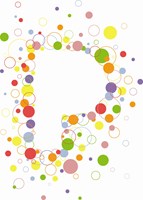 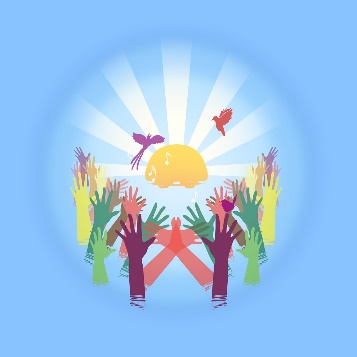 Dawn Chorus I Call OutAn exciting opportunity for international young theatre makersOxford’s Pegasus Theatre invites you to apply to be part of our international DAWN CHORUS Project.Pegasus Theatre are looking for 9 Youth Theatre Companies from across the world to take part in a brand new international project between 2019 and 2020.Inspired by Oxford’s May Morning tradition, where the city greets the new season sun, this project will work with young people from across the world to ask:  In days as dark as these who will shine the light? We will work with the young companies to present what a "new dawn" looks like to them and what message they have for the world. Taking place in Oxford in May 2019 and April 2020, with groups working in their home countries in between, DAWN CHORUS will work with 100 young people from 10 countries to give opportunity and agency to a generation of young people whose voice is often silenced. Pegasus Theatre will lead in the creation of a new, vibrant, multi-art form performance that will be performed in a picturesque Oxford location as the sun rises with all participants from across the world. Who can apply for the DAWN CHORUS project?Are you an impassioned leader of young people’s work?Do you have experience working in the arts; theatre, music, dance, or visual arts?Do you have a group of young people aged 16 – 25 years old in mind for this project?Do you and your group reside outside of the UK?Are you, and the young people you work with, interested in creating a new and exciting performance that gives a voice to young people from across the world?What you provide:A commitment to complete the creative tasks for the full length of the project from May 2019 to August 2020£250 contribution to the projectTravel costs to and from Oxford for the group leader and one young person in May 2019 for the partner weekendAccommodation for up to 2 Pegasus Artists in your home country on an agreed date between September 2019 and April 2020 (all other costs for this trip will be covered by Pegasus Theatre)Travel costs to and from Oxford for the group leader and 10 young people in April 2020 for the 10-day residencyA commitment to work with the same group of 10 young people from September 2019 – August 2020TIMELINEOctober 2018 Applications open for international youth groups December 2018Deadline for applications close on 10 December 2018 at 12-midday (GMT)January 20199 groups from across the world selected to participateMay 20191 group leader and 1 young person from each selected company will come to Oxford for an intensive weekend of planning with the Pegasus artistic team and to experience the May Morning tradition in the city.June – September 2019 Leaders return to home countries and recruit their group of 10 young people (aged 16-25), plan their project and fundraise for travel costs.September 2019 – April 2020Groups across the world begin weekly workshop rehearsals in home countries. They will complete a series of creative tasks that were devised during the partner weekend.The Pegasus DAWN CHORUS team will visit countries involved in the programme to lead workshops and get to know groups. We ask that you provide accommodation for our team (maximum 2 people), all other costs for this trip will be covered by Pegasus.April 2020Group leader and 10 young people attend 10–day residency in Oxford to create a brand new performance, devised together with all 10 companies and Pegasus Theatre’s artists.On the final day of the residency perform AT DAWN in Oxford (5 am approx.)May – August 2020Companies return to home countries to recreate the ‘next chapter’ pieceAugust 2020Young companies across the world perform their ‘next chapter’ piece on the same day, as the sun rises around the world. Performances are filmed and live-streamedPost – August 2020Film of the Dawn Chorus project screened in Oxford and in partner countries.If you would like to apply to be part of the Pegasus DAWN CHORUS please complete our application form by 10 December, 12-midday (GMT): https://www.surveymonkey.co.uk/r/DAWN_CHORUSIf you have any questions do not hesitate to get in touch: DAWNCHORUS@pegasustheatre.org.uk Are you a group of young theatre makers? What do you have to say to the world?Tell us, as part of the Pegasus DAWN CHORUS